Пластилинография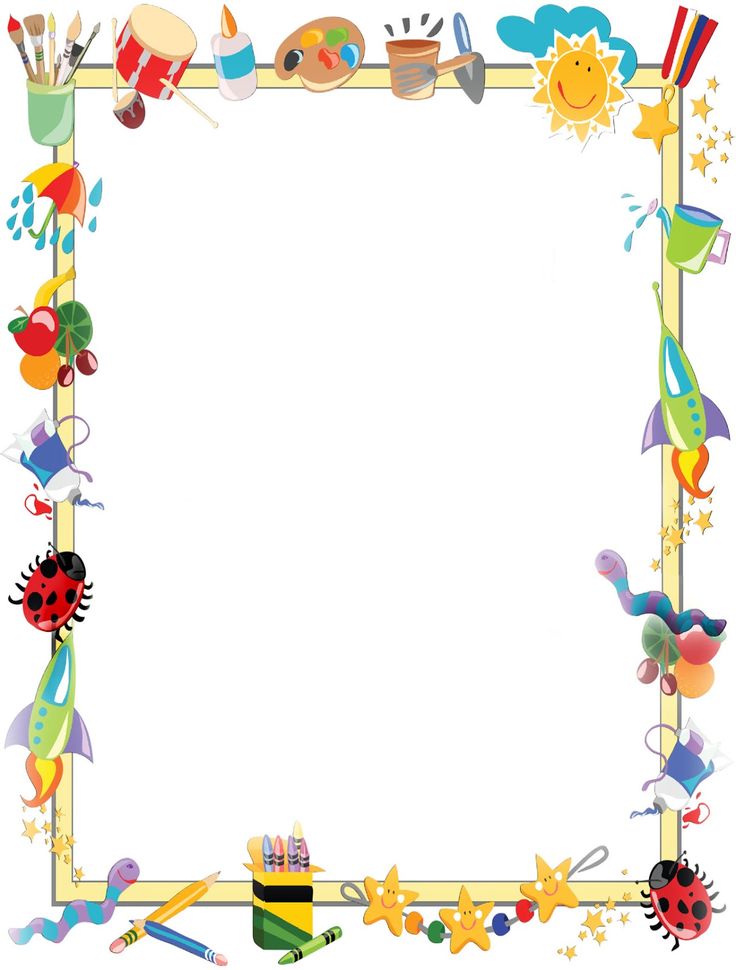 Тема: Северный оленьЗадача: 1)Продолжать учить детей создавать выразительные лепные образы конструктивным способом; учить планировать свою работу: задумывать образ, делить материал на нужное количество частей разной величины, лепить последовательно,  начиная с крупных деталей; 2)развивать глазомер, чувство формы, пропорции и мелкую моторику рук;3) Воспитывать интерес и бережное отношение к природе родного края.Оборудование: цветной пластилин, стеки, доски для лепки, влажные салфетки. Мультимедийное оборудование.Ход НОДСлайд 1                                                                       Слайд 2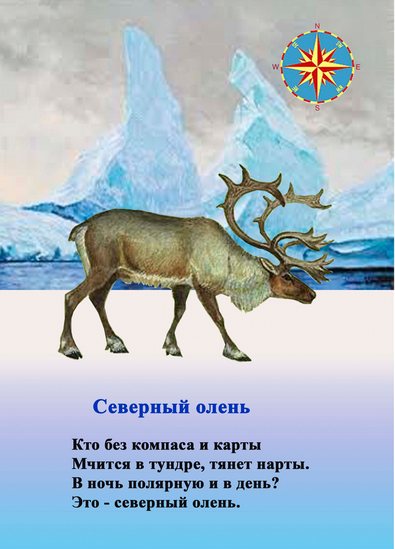 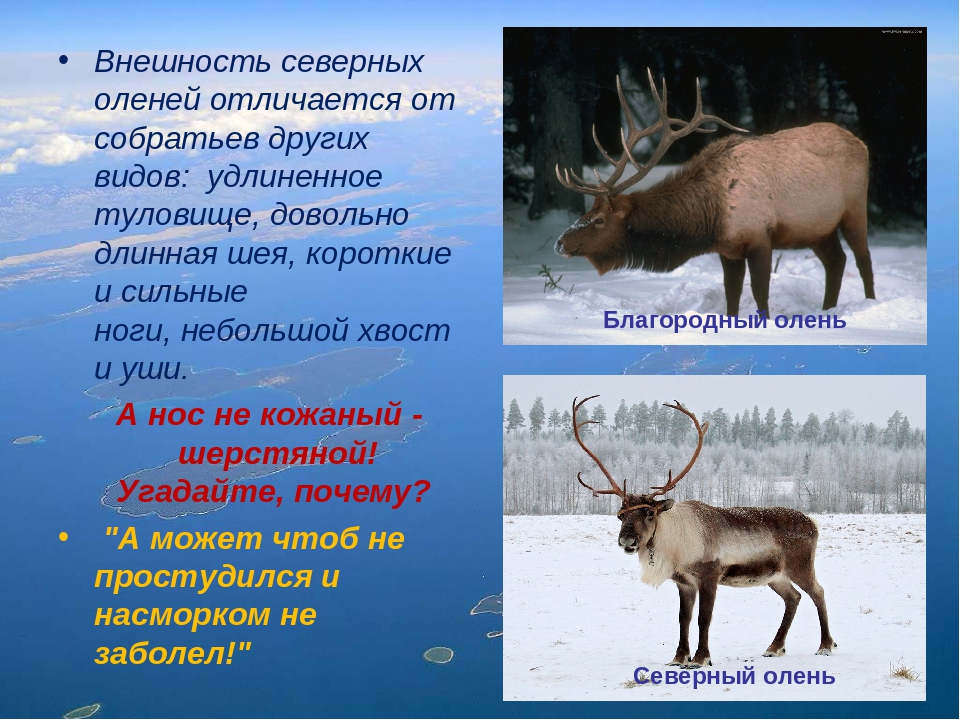 Слайд 4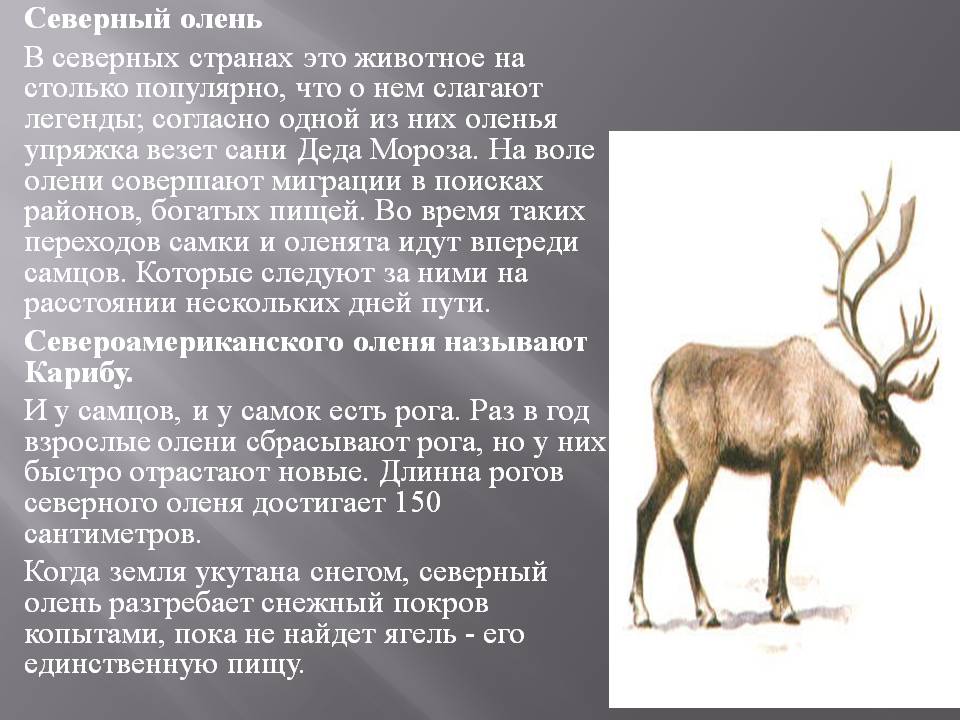 Слайд 4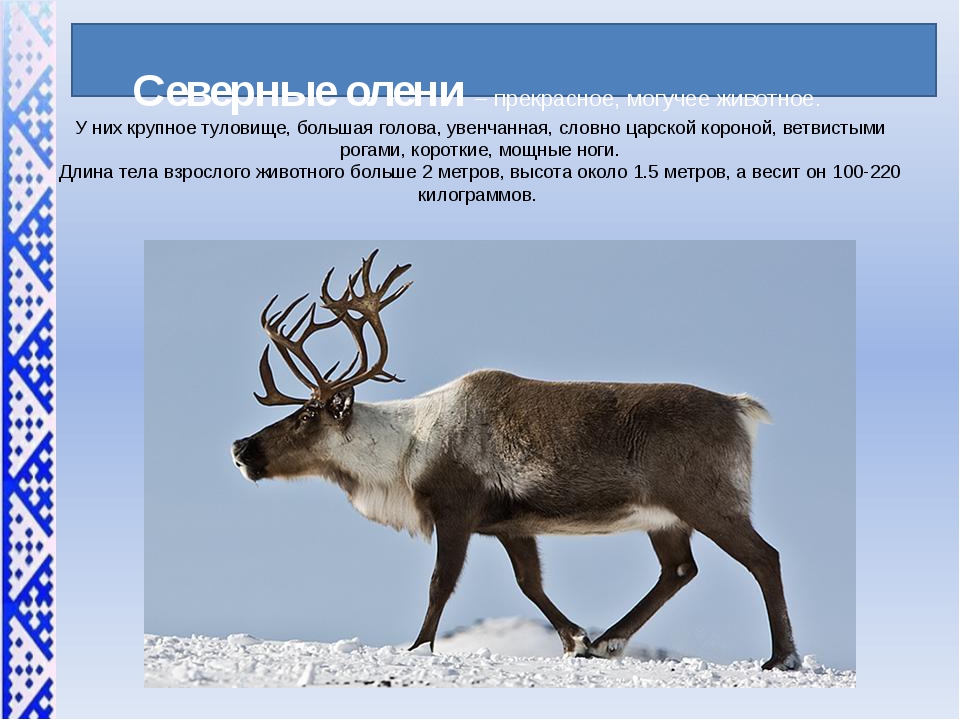 Итог занятия: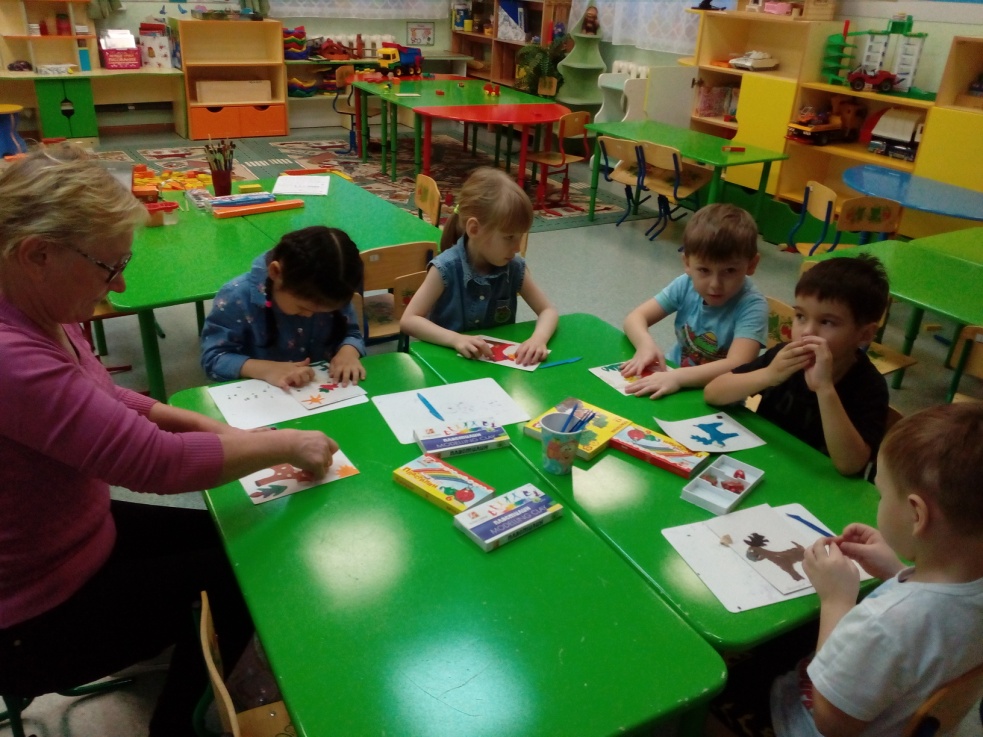 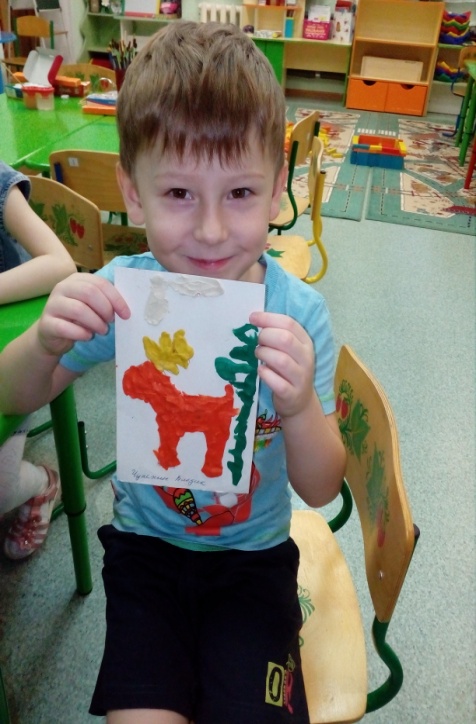 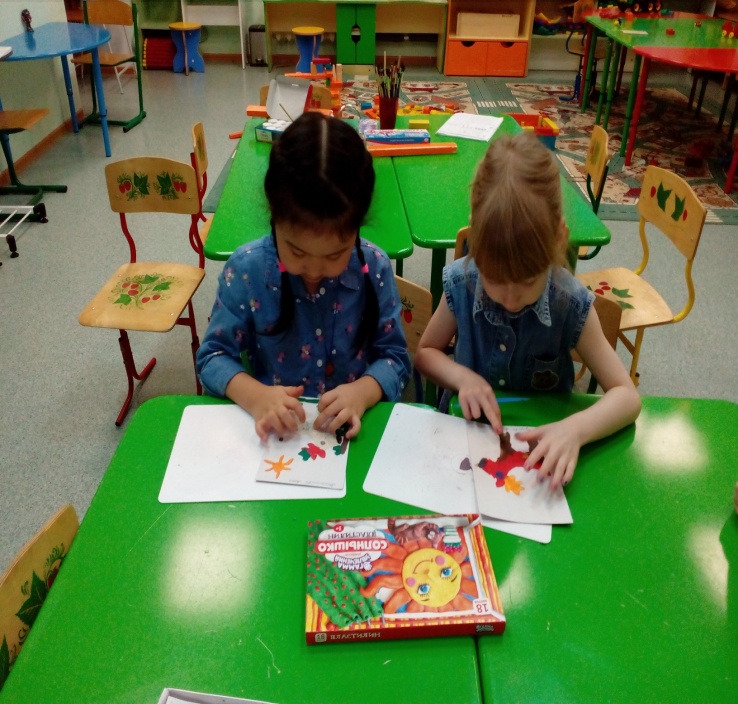 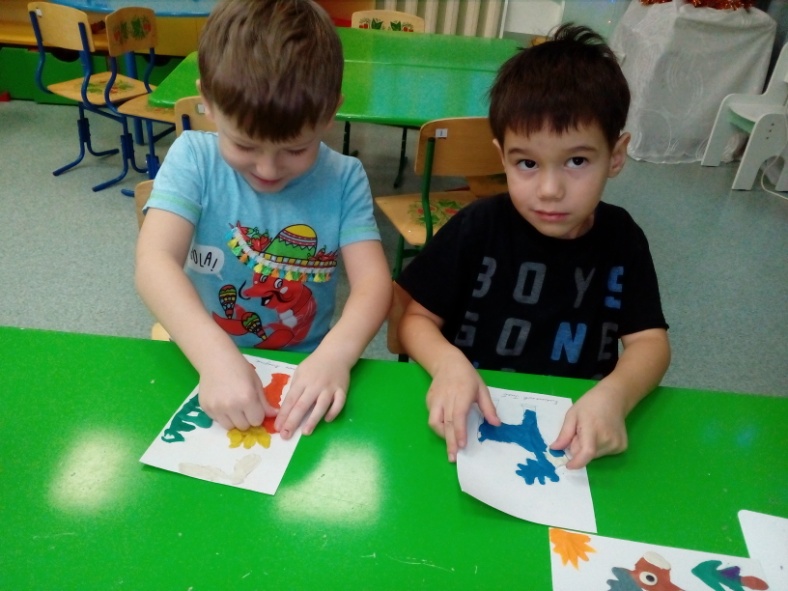 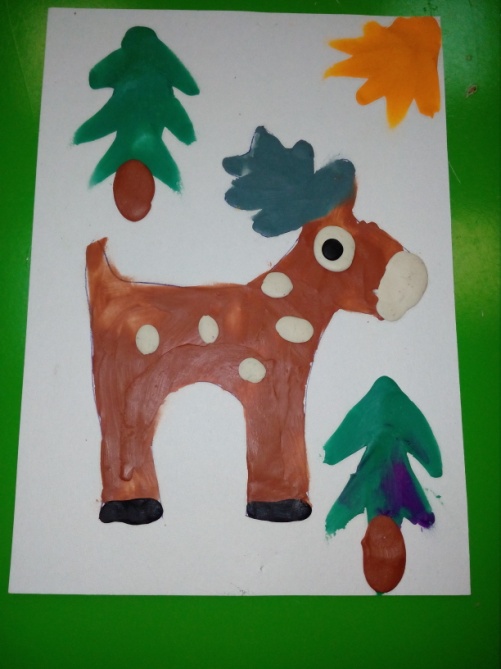 